  11ème MASTER-CLASS d’HIVER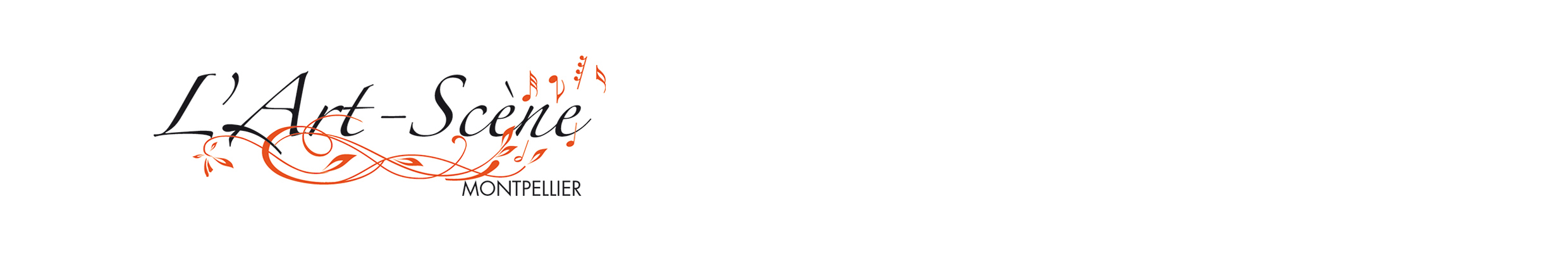 Cours du 7 au 11  février 2022 à MontpellierPauline BARTISSOL, violoncelleFanny ROBILLIARD, violonaux  Beaux-Arts à  Montpellier 4 rue de la cavalerie et à la Maison des Chœurs   Concerts des élèves Jeudi 10 février à 20h00 Maison des Chœurs, place Albert 1erPour tout renseignement :  www.falber.fr             Contact : L'Art-Scène-Montpellier   tel. +33 6 86 28 25 17     email : friedrich.alber@gmail.comL’Art-Scène-Montpellier									4 rue de la Cavalerie, 34000 Montpellier - France										           Phone : 33 (0)6 86 28 25 17						                         					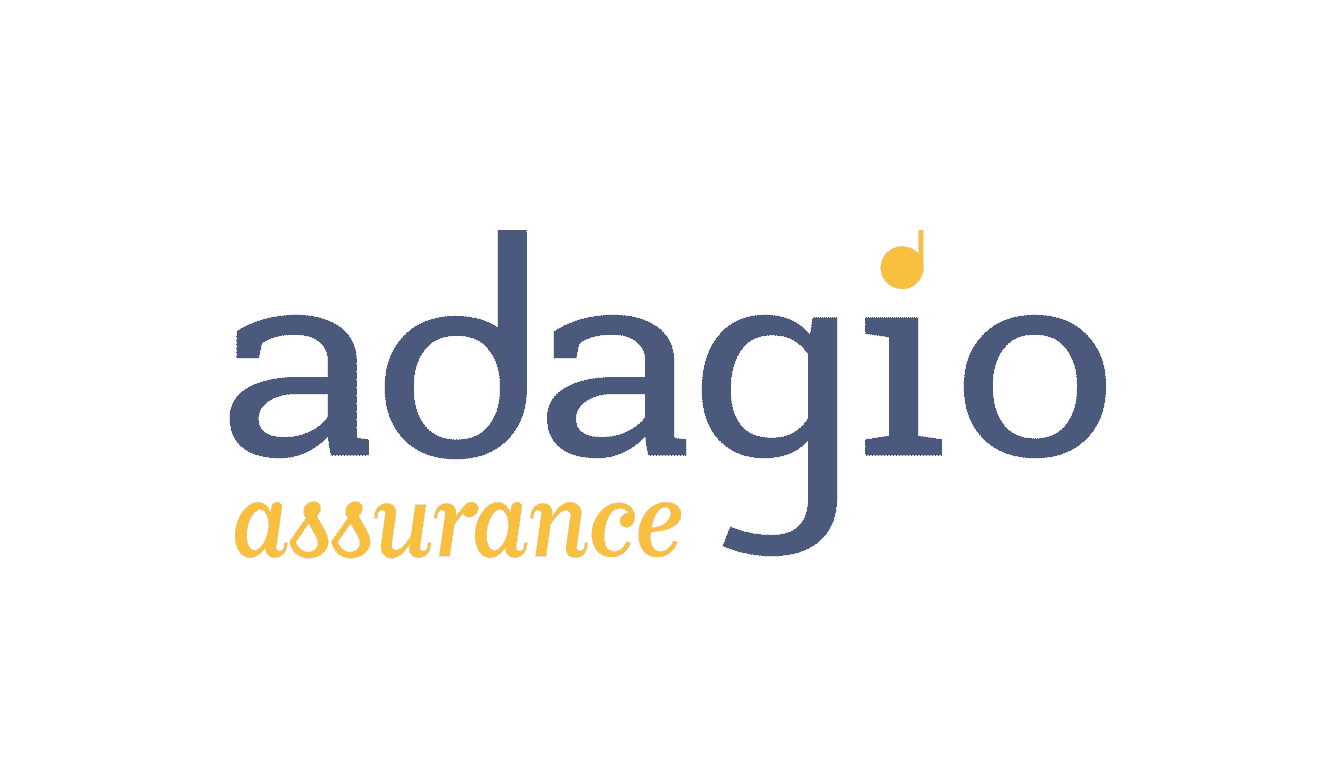 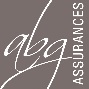 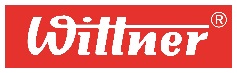 friedrich.alber@gmail.com    Association Loi 1901   Siret:824 043 319 00						                                         				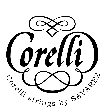 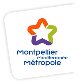 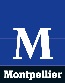 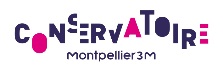 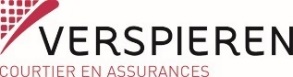 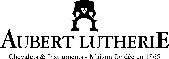 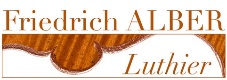 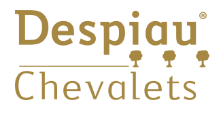 